배포일 : 2024년 04월 18일 차백신연구소(261780, 대표이사 염정선)는 4월 5일~10일 미국 캘리포니아주 샌디에이고에서 열린 미국암연구학회(AACR)에서 면역항암제 CVI-CT-001을 면역관문억제제, 화학항암제 등 기존 항암제와 병용 투여한 전임상 결과를 포스터로 발표했다.AACR은 미국임상종양학회(ASCO), 유럽종양학회(ESMO)와 함께 세계 3대 암 학회로 꼽힌다. 전 세계 암 연구분야 전문가와 업계 관계자가 모여 항암치료와 신약 연구개발을 논의한다.차백신연구소의 CVI-CT-001은 연구소가 독자개발한 면역증강제 L-pampo™(엘-팜포)를 활용한 면역항암제로, 암세포의 사멸을 유도하고 종양미세환경을 저면역원성에서 고면역원성으로 바꾸는 역할을 한다.차백신연구소는 이번 연구에서 ▲저면역원성을 가진 대장암과 ▲저면역원성이면서 면역관문억제제에 잘 반응하지 않는 삼중음성 유방암에 대한 동물모델에 CVI-CT-001을 투여했을 때의 항암효과를 공개했다. 먼저 대장암에서 CVI-CT-001과 anti-PD-1, anti-CTLA-4 면역관문억제제를 각각 투여했다. 종양 크기 분석 결과 CVI-CT-001 투여 시 종양이 87.3% 감소한데 비해 면역관문억제제는 각각 17.3%와 23.6%만 감소했다. 또 2개의 면역관문억제제를 병용투여한 개체가 47일 생존한데 비해, CVI-CT-001까지 포함한 3개 병용투여 개체는 60일 이상 생존했다.CVI-CT-001은 삼중음성유방암 모델에서도 높은 효과를 보였다. CVI-CT-001을 단독 투여했을 때 종양이 64.2% 감소한데 비해, 면역관문억제제만을 투여한 개체는 9.6%만 줄어들었다. 생존일에서도 CVI-CT-001이 53.5일을 생존해 35일을 생존한 비교군보다 오래 살아남았다.또 CVI-CT-001을 투여했을 때 암 조직 내에 암 세포 감소와 사멸에 중요한 역할을 하는 CD8 T Cell(킬러 T세포)가 증가한 사실을 확인했다. 이는 저면역원성 암 환경을 고면역원성 암 환경으로 바꾸어 면역관문억제제 효과를 증가시킬 뿐 아니라 기존 면역관문억제제에 반응하지 않던 암종에서도 항암효과를 볼 수 있음을 보여준 것이다. 이번 발표에서는 면역관문억제제 외에 현재 사용 중인 1차 표준치료제인 화학항암제들과의 비교 연구 결과도 공개했다. 대장암과 삼중음성 유방암 모두 1차 표준치료제와 CVI-CT-001의 종양 사이즈는 비슷하게 감소했다. 반면 1차 표준치료제를 사용한 모델들의 체중이 대장암에서 20.3%(4주차), 삼중음성 유방암에서 12.9%(3주차)씩 감소한 반면, CVI-CT-001 모델은 체중 변화가 거의 없었다. CVI-CT-001이 기존 1차 표준치료제와 비교할 때 효능은 유사하면서 안전성이 더 높다는 결과를 확인했다. 차백신연구소 염정선 대표는 “이번 연구에서 CVI-CT-001이 1차 치료제인 화학항암제와 비교할 때 동등 이상의 효과를 나타내면서도 독성이 낮다는 점을 확인했다”며 “면역관문억제제와 화학항암제 모두 효과가 좋지만 한계도 있는데, CVI-CT-001이 이러한 단점을 보완할 수 있어 기존 항암제와 병용요법으로 사용할 수 있는 가능성을 확인했다”고 말했다.사진1. 차백신연구소 연구원이 2024 AACR에서 참석한 연구자들에게 CVI-CT-001을 소개하고 있다.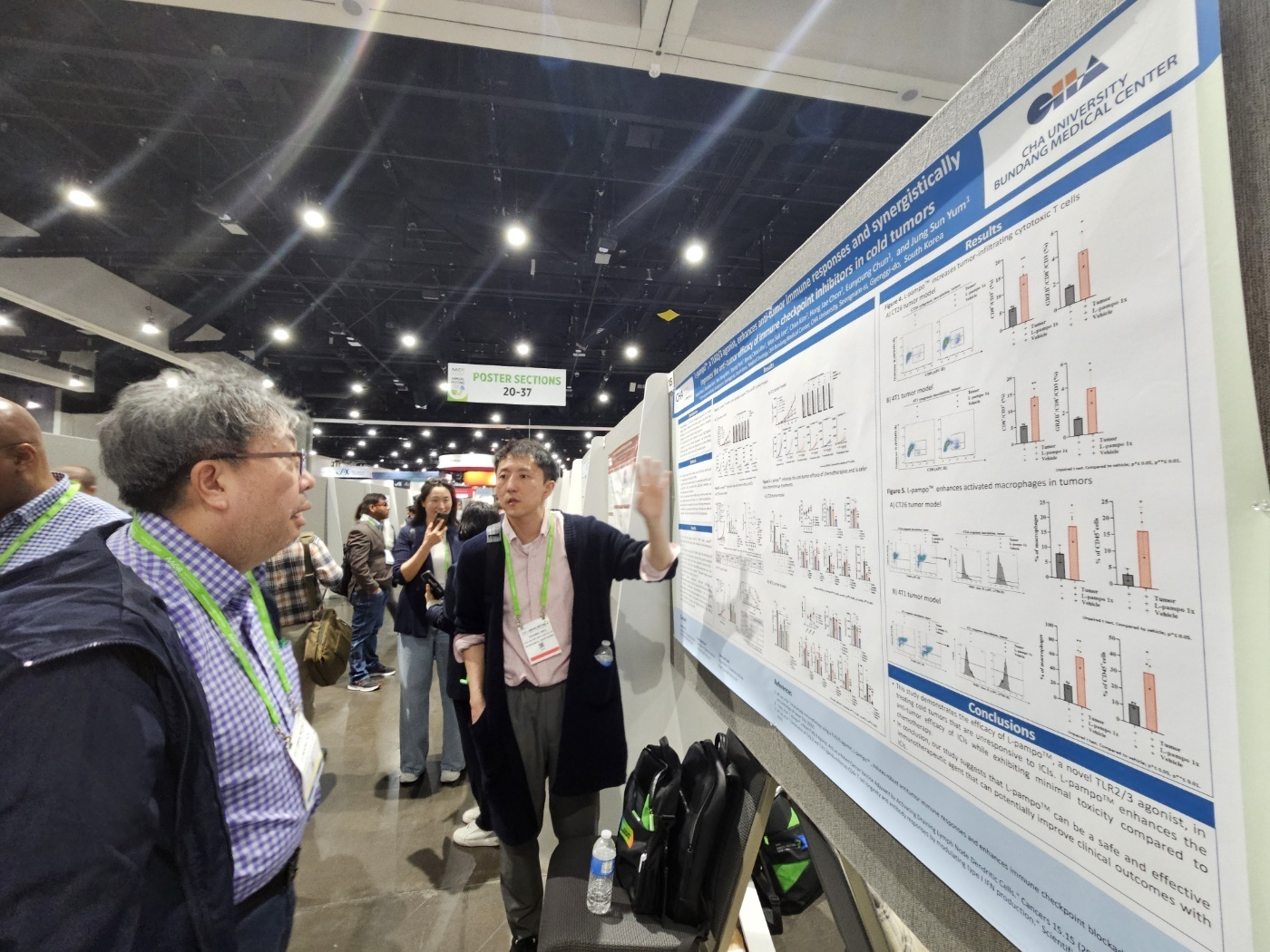 보도자료 – 차백신연구소(261780)차백신연구소, 2024 미국암연구학회(AACR)에서 면역항암제 CVI-CT-001 전임상 결과 발표기존 면역관문억제제보다 종양 크기 감소, 생존율에서 유의미한 개선 확인1차 표준치료제인 화학항암제와 효능은 유사, 체중 감소 부작용 적어면역관문억제제, 화학항암제 등 기존 항암제와의 병용 가능성 확인